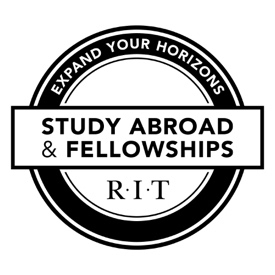 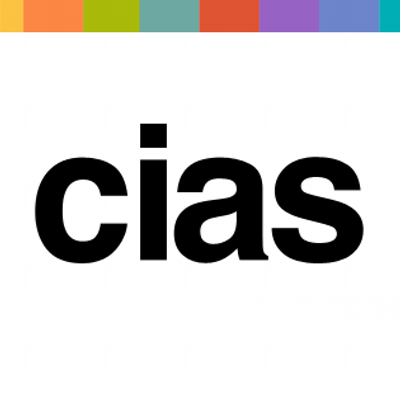 1. Administrative Information2. Rationale3. Student Information4. Student Learning and DevelopmentName of Faculty (s): Person actually taking students overseas Name of Faculty (s): Person actually taking students overseas Program Title: This is a permanent title and cannot be changed once it has been added to the SA databaseProgram Title: This is a permanent title and cannot be changed once it has been added to the SA databaseLocation(s) (City, Country):Location(s) (City, Country):This program is:   ___New    ___Renewed version of existing one     ___Replacing existing courseIf renewing of replacing a course, provide name/number/credits:This program is:   ___New    ___Renewed version of existing one     ___Replacing existing courseIf renewing of replacing a course, provide name/number/credits:Academic Program and School:Number of RIT Semester Credits:Prerequisites, if any: Prerequisites, if any: Term of Program (check all that apply):___Fall Semester   ___Spring Semester   ___Winter Break     ___Spring Break   ___SummerTerm of Program (check all that apply):___Fall Semester   ___Spring Semester   ___Winter Break     ___Spring Break   ___SummerDates of Course:                     Dates of travel (if different):Program rationale: Describe the overall structure of the program and what makes it unique and relevant. Faculty expertise: Explain what makes the faculty leading the program a good fit with it and what previous experience/skills are being brought to the program.Location criteria: Explain how the program location(s) was chosen and evaluated, and how the site(s) will be incorporated into the course pedagogy.Describe any RIT links (faculty, alumni, institutional partnerships, etc.) with the proposed program location that you are aware of.Mention any other CIAS programs in or near the proposed location that you are aware of.Anticipated number of Participants:Required minimum year level if applicable:Required College/Major(s) if any:Required Language(s) proficiency, if applicable:Academic structure: Describe the structure used for academic delivery and how they link to learning outcomes of your academic program. Also describe teaching facilities within which students will learn, and what type of instruction will occur, especially in the case where no traditional teaching facilities are part of the program.Additional activities: Describe excursions, visits, activities and places of interest that could be included in your itinerary and how they would provide a relevant contribution (academic or cultural) to the program.To be completed by college Dean or Dean appointed representative ONLYTo be completed by college Dean or Dean appointed representative ONLYTo be completed by college Dean or Dean appointed representative ONLYDate Received:Date Received:Approval:Yes                     NoDate Approved:Date Approved:Date Forwarded to Study Abroad & Fellowships:Number of Minimum Participants Required:Number of Minimum Participants Required:Number of Minimum Participants Required:Approved by:Approved by:Approved by:Name (Please Print):Signature:Title:Additional Notes:Additional Notes:Additional Notes: